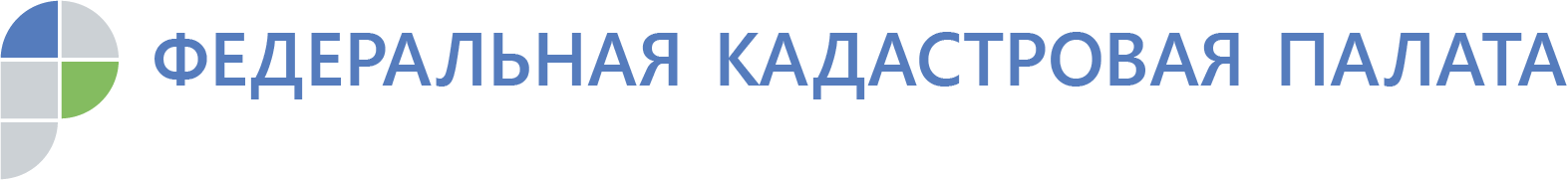 Около сотни жителей республики уже оценилиудобство выездного обслуживания Кадастровой палатыВ Кадастровой палате республики рассказали об одном из наиболее удобных способов подачи документов на государственный кадастровый учет и государственную регистрацию прав.Для жителей Адыгеи предусмотрен дистанционный способ получения услуг Росреестра у себя дома или в офисе. Специалист Кадастровой палаты приедет в удобное для заявителя место (в пределах территории оказания услуги) со всем необходимым оборудованием и примет документы. С мая текущего года данной услугой уже воспользовались около сотни жителей республики.С помощью выездного обслуживания граждане и организации могут подать и получить документы на государственный кадастровый учет, государственную регистрацию прав или на исправление технической ошибки.«Услуга особенно удобна для активных, занятых граждан, которые желают сократить усилия и время, требующиеся для оформления сделок с недвижимостью. Так же бывают случаи, когда из-за нехватки времени или по состоянию здоровья заявителю неудобно прийти даже в самый ближайший офис МФЦ» - поясняет замдиректора Кадастровой палаты Республики Адыгея Ирина Никитина.Услугой по выездному обслуживанию можно воспользоваться в пределах обозначенных территорий:-г. Майкоп;-г. Адыгейск;-ст. Гиагинская;-а. Кошехабль;-с. Красногвардейское;-п. Тульский;-а. Тахтамукай;-а. Понежукай;-а. Хакуринохабль.Услуга осуществляется на возмездной основе. Согласно установленным тарифам, прием одного пакета документов: для физических лиц – 1020 руб., для юридических лиц – 1530 руб.Безвозмездно выездной прием предоставляется для инвалидов Великой Отечественной войны и приравненных к ним граждан, инвалидов I и II групп при предъявлении подтверждающих документов. При этом услуга оказывается только в отношении объектов недвижимости, правообладателями которых являются указанные лица.  Узнать о порядке оказания выездного обслуживания, а также оставить заявку можно по телефону: 88772593046(2227), либо по электронной почте: dostavka@01.kadastr.ru.Контакты для СМИ тел.: 8(8772)593046-2243press@01.kadastr.ru